NAV 23.4.O sviatosti pomazania chorýchVšetkým želám pevné zdravie a usilovnosť v učení!V posledných mesiacoch sa správy o chorých, o zdravotníkoch, o liečení sa... dostávajú do popredia. A pritom choroby boli, sú a budú s ľuďmi stále. Tak si dnes trochu predstavíme sviatosť, ktorá sa chorých najviac dotýka – sviatosť pomazania chorých.V evanjeliách sa často píše o stretnutiach Pána Ježiša s chorými. Mal s nimi súcit a mnohých aj uzdravil. Svojich pomocníkov – učeníkov – poveril, aby pomáhali aj chorým. V liste sv. Jakuba sa o postoji prvých kresťanov k chorým píše: „Je niekto z vás chorý? Nech si zavolá starších Cirkvi (biskupi, kňazi), nech sa nad ním modlia a mažú ho olejom v Pánovom mene. Modlitba s vierou uzdraví chorého a Pán mu uľaví; a ak sa dopustil hriechov, odpustia sa mu.“Kresťania v prvej Cirkvi verili v prítomnosť Pána Ježiša, ktorý je cez túto sviatosť ešte viac účinkujúci vo vzťahu k chorému. Ide o prenikanie duchovnej, psychickej a telesnej stránky človeka. Keď spojíme a odovzdáme naše bolesti s utrpením Pána Ježiša, zakúsime viac jeho pochopenie našej ťažoby, sme motivovaní nasledovať príklad Pána Ježiša v jeho utrpení – odpustenie, trpezlivosť, poslušnosť, lásku! Cez duchovnú stránku sa určite môže dostať pomoci aj nášmu telu, dostane posilu a niekedy sa napomôže úplnému vyliečeniu.To neznamená, že kresťan sa má úplne spoliehať na sviatosť chorých a nenavštívi v chorobe lekára!!! Aj múdrosť lekárskej vedy je vo väčšine prípadov dar od Boha – od neho máme rozumové schopnosti, ktoré lekár v sebe rozvíja a iným pomáha!Kto má prijať túto sviatosť? Kresťan, keď sa jeho zdravotný stav nachádza v určitom ohrození, že môže aj zomrieť. Od asi 60-ky má väčšina ľudí už vážnejšie zdravotné problémy (vysoký tlak, cukrovku, teraz aj covid...) Mladší veriaci prijímajú túto sviatosť, keď upadnú do vážnej choroby, ktorá ohrozuje život. Táto sviatosť sa môže prijímať aj viackrát za život (asi tak jedenkrát za 365 dní) – ak sa choroba znovu ozýva.Sú aj prípady, že kresťan je už v smrteľnom boji (krátko pred smrťou). Vtedy sa – spolu so spoveďou a svätým prijímaním – dáva chorému aj pomazanie chorých. Je to veľká posila pre dušu človeka „na ceste do domu Nebeského Otca“. Ak už je chorý v stave bezvedomia a predtým sa túžil dobre pripraviť v duši, tak moc sviatosti pomazania môže uskutočniť odpustenie hriechov – aj keď ich nevyznal pri spovedi. Ale táto sviatosť nie je určená len pre zomierajúcich!!! Veď sa volá sviatosť chorých – nemajme strach si ju žiadať, ak nás choroba navštívi!  Pri pomazaní chorých kňaz alebo biskup kladú ruku na chorého a počas modlitby mažú pripraveným olejom chorého na čele a na dlaniach.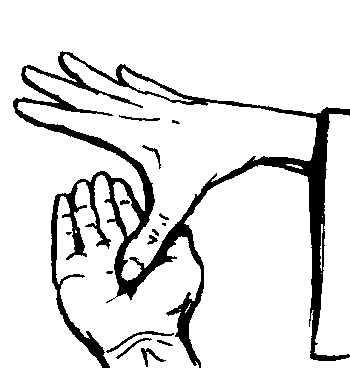  Sviatosť sa udeľuje v domácnosti chorého, v nemocnici ( tam, kde sa chorý lieči), ale dáva sa aj v kostole – keď chorý človek vládze prísť do kostola.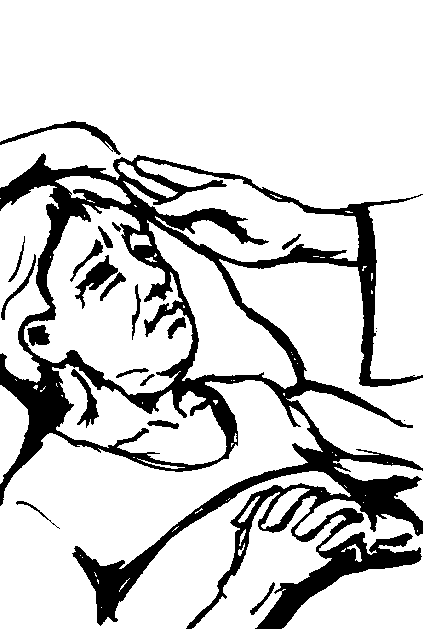 